Temat tygodnia: WielkanocTemat dnia: Przygotowania do świątCele ogólne:Wzmacnianie więzi rodzinnychZapoznanie z piosenka dotyczącą świąt WielkanocnychZapoznanie z charakterystycznymi elementami związanymi z WielkanocąKształtowanie umiejętności uważnego słuchania tekstuRozwijanie sprawności ruchowej Znaki Wielkanocy- zapoznanie z piosenką w repertuaru ZoZi dotyczącej tematyki Świąt Wielkanocnych. Piosenka zostanie dołączona w oddzielnym pliku. Proszę, by dzieci odsłuchiwały piosenkę przynajmniej raz dziennie. Możecie Państwo używać jej również do zajęć ruchowych w trakcie całego tygodnia.Przed Wielkanocą- wysłuchanie i analiza treści opowiadania. Proszę byście Państwo przeczytali dzieciom opowiadanie, a później zadali dzieciom pytania, które zostaną umieszczone poniżej. Pozwoli to dzieciom przeanalizować zasłyszany tekst i dokładniej zapoznać się z jego treścią.Przed WielkanocąDominika NiemiecPomogę mamie upiec makowca i babkę.Na babkę, wiem to na pewno, babcia ma chrapkę.Ale najpierw trzeba święconkę przygotować.Może tym razem czekoladowe jajka tam schować?Babcia jak co roku tłumaczy: „Do koszyka pisanki wędrują,Zobaczysz, wnusiu, na śniadanie na pewno ci posmakują”.Dziadek z tatą też dzielnie mamie pomagają,Od samego rana dom cały sprzątają.Fajnie jest być razem, szykować wszystko na święta,Pomagać sobie, kochać bliskich, o wielkanocnych zwyczajach pamiętać.Pytania do tekstu:O jakich świętach była mowa w tekście?Kto pomagał w przygotowaniach do świąt?Co takiego działo się podczas przygotowań?Jak myślisz jak działa się dziewczynka podczas przygotowań?Czy myślisz, że ta rodzina się kocha? Dlaczego?Czy Ty pomagasz swojej rodzinie w przygotowaniach do różnych świąt? Co takiego robicie?Jak się czujecie podczas spędzania czasu ze swoją rodzina?  Pomagam mamie- zabawa pantomimiczna. Zabawa może być przeznaczona dla całej rodziny. Członkowie rodziny pokazują ruchem czynności wykonywane w trakcie przygotowań do świąt. Zadaniem reszty uczestników zabawy jest odgadnięcie, jaka to czynność np. sprzątanie kurzu z półki, mieszanie ciasta, krojenie warzyw, nakrywanie do stołu, odkurzanie, mycie okien, wkładanie jajek do koszyka, malowanie pisanek i wiele innych  Wielkanocna gra- zabawa ruchowa. W zabawie również może uczestniczyć cały rodzina. Do zabawy najlepiej użyć jajka styropianowego, bądź innego przedmiotu związanego ze świętami wielkanocnymi. Zadaniem uczestników jest rytmiczne podawanie sobie jajka i wypowiadanie rymowanki: „dziadek, babcia, mama, tata, siostra, brat i ja. Wszyscy lubimy Wielkanoc, niech się toczy gra”.  Osoba, w której dłoniach zostanie jajko musi wykonać polecenie (ćwiczenie fizyczne), które wymyślą pozostali uczestnicy zabawy np. pięć podskoków, dwa przysiady, dziesięć pajacyków . Ważne, by w następnej kolejce inna osoba rozpoczynała zabawę.  W wielkanocnym koszyku-zabawa dydaktyczna. Ułatwieniem będzie obejrzenia przez dziecko krótkiego filmu:  https://www.youtube.com/watch?v=SIyg486T0CY   (film jest dość trudny, dlatego warto porozmawiać z dzieckiem po jego obejrzeniu o symbolice świąt wielkanocnych). Do zabawy potrzebujecie Państwo koszyczka. Należy ustawić go na stole i zapytać dziecko, co włożyłoby do środka, by koszyczek był gotowy do poświęcenia. Możecie państwo przygotować obrazki pokarmów wkładanych do koszyka oraz innych np. marchewka, buraki, batoniki (dla utrudnienia). Obrazki należy odwrócić.  Dziecko odkrywając obrazek podejmuje decyzje, czy dany pokarm powinien znaleźć się w koszyczku wielkanocnym.  Wielkanocne kodowanie-dołączam kartę pracy do wykonanie. Jest to zakodowana kolorowanka. Ciekawe, co takiego otrzymamy po jej pokolorowaniu. Powadzenia Miłej zabawy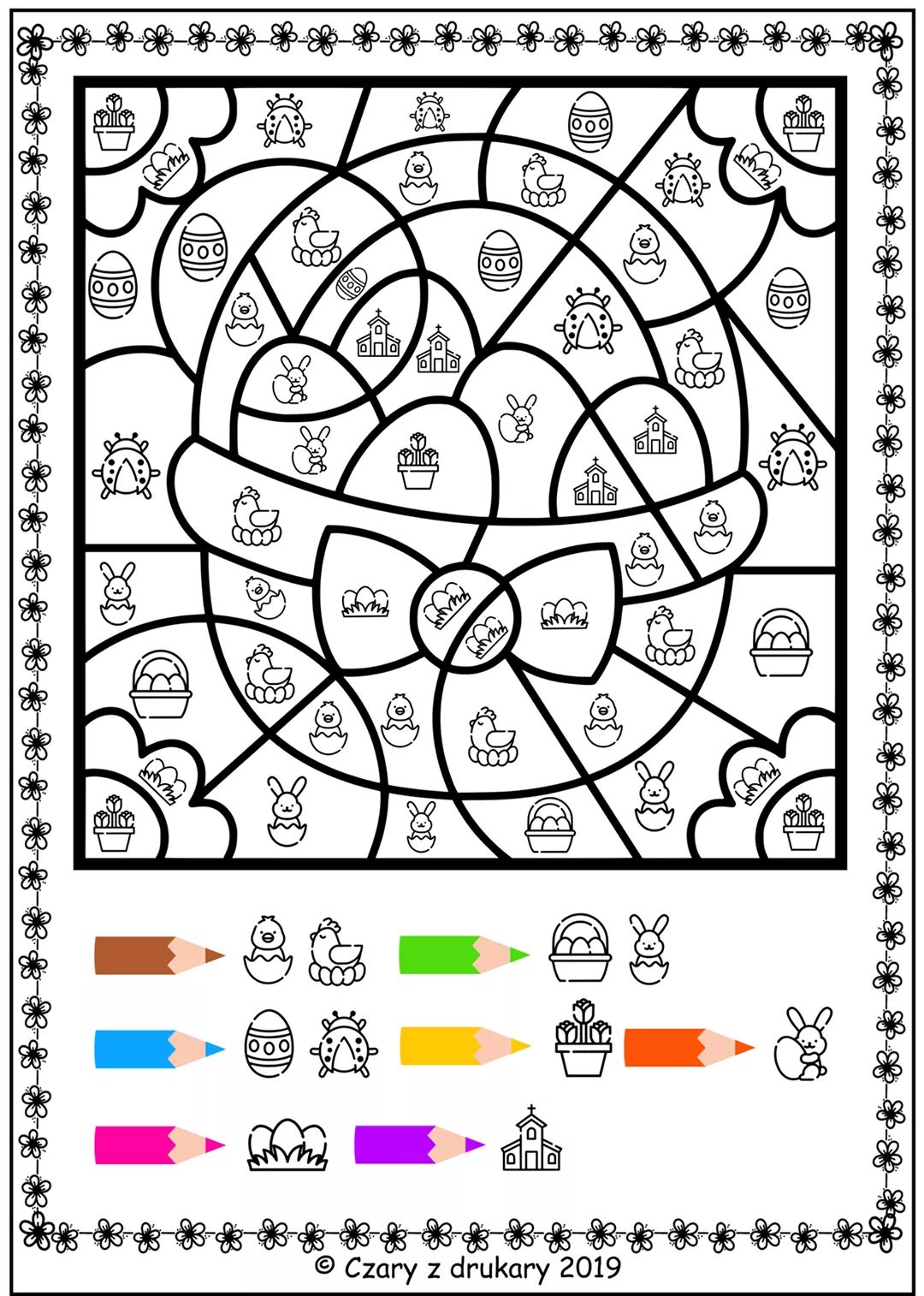 